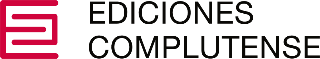 Teknokultura. Revista de Cultura Digital y Movimientos Sociales	                                                        KARPETA e-ISSN: 1549-2230Este documento debe ser completamente anónimo. Por favor, deje en blanco cualquier información que no deba cumplimentar.Título original en español (sin punto final)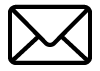 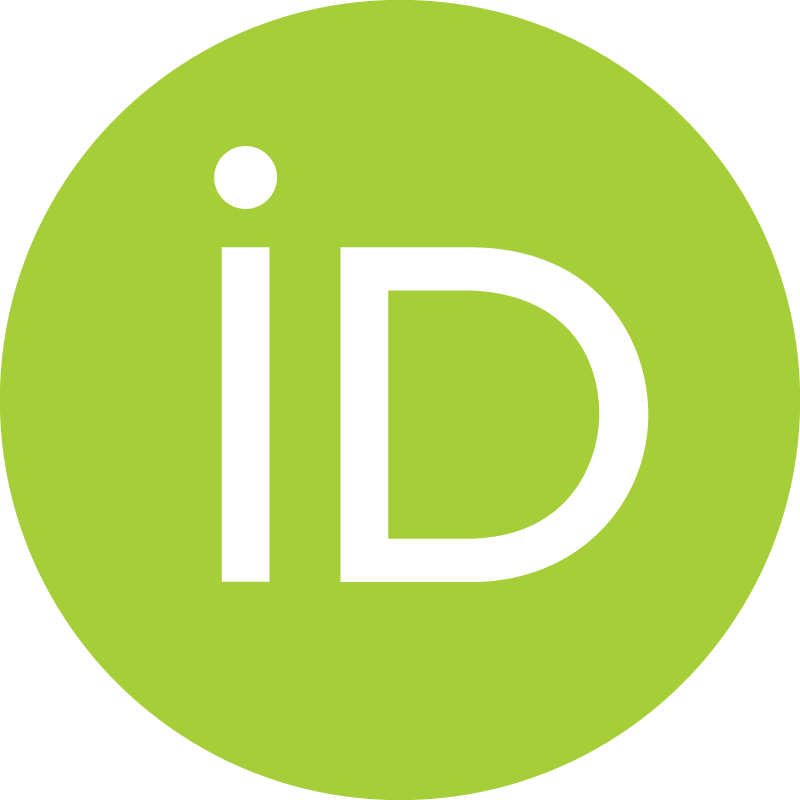 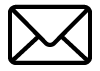 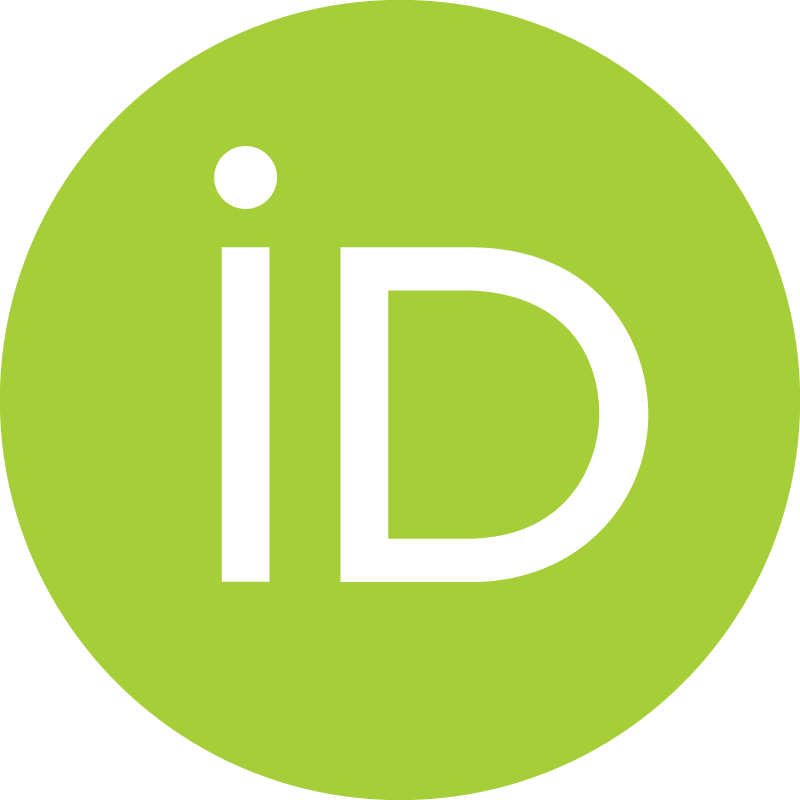 https://dx.doi.org/10.5209/TEKN.00000               Recibido: 22 de junio de 2023 • Aceptado: 14 de octubre de 2023 • Avance en línea: 26 de octubre de 2023, OPRESP Resumen. El abstract no debe superar las 150 palabras. Fuente: Suisse Int'l, tamaño de la fuentea: 9, interlineado exacto a 11 puntos, termina el resumen con un punto final.Palabras clave Máximo 5 palabras clave, ordenadas alfabéticamente. Al menos tres de las palabras clave deben estar sacadas del diccionario UNESCO Thesaurus http://vocabularies.unesco.org/browser/thesaurus/es/. Las palabras clave no deben estar incluidas en el título. Font type Suisse Int'l, font size 9, line spacing exactly 11, cada palabra clave debe estar separada por punto y coma (;), poner punto final. ENG Título traducido al inglés, mantén el [ENG] al principio del títuloENG Abstract. The abstract must not exceed 150 words. Font type Suisse Int'l, font size 9, line spacing exactly 11, finish with a full stop.Keywords: Maximum of 5 keywords, placed in alphabetical order. At least three of the keywords must be from the UNESCO Thesaurus http://vocabularies.unesco.org/browser/thesaurus/es/. Keywords should not be words already included in the title. Font type Suisse Int'l, font size 9, line spacing exactly 11, each keyword separated by a semi-colon (;), finish with a full stop. Sumario. Siempre en un solo idioma, en el que se publica el artículo. Fuente: Suisse Int'l, tamaño de la fuentea: 9, interlineado exacto a 11 puntos. En este apartado solo se incluyen los apartados principales separados por punto al final de cada título y después de cada número de epígrafe. Para los textos en castellano NO incluir el sumario en inglés.  Ejemplo. 1. Introducción. 2. Explorando las reacciones posmachistas en cibermedios progresistas 3. Resultados. 4. Posmachismo en líne. 5. Conclusiones. 6. Declaración de la contribución por autoría (en caso de autoría compartida). 7. Referencias.Como citar: Apellido(s), Nombre (Año) Título original. Teknokultura. Revista de Cultura Digital y Movimientos Sociales, avance en línea, número de páginas. https://dx.doi.org/10.5209/tekn.XXXX 1. Primer apartado sin sangría, Fuente Arial, tamaño de la fuente 11, interlineado exacto 11 puntos, sin punto final El primer párrafo no tiene sangría. Tipo de letra Suisse Int'l, tamaño de fuente 9,5, espaciado entre líneas exacto 11, espaciado de línea sencillo. Todos los párrafos en la sección que sigue al primer párrafo están sangrados por 0,5 cm.Praesent egestas tortor nec dolor accumsan viverra. Suspendisse tincidunt dolor in dolor elementum ultricies. Praesent egestas tortor nec dolor accumsan viverra. Suspendisse tincidunt dolor in dolor elementum ultricies. Praesent Las citas largas (de 40 palabras o más) se colocan en un párrafo separado, con una sangría de 0,5 cm desde el margen izquierdo. El autor, año y número de página se colocan al final. El cuerpo del texto en tipo de letra Suisse Int'l, tamaño de fuente 9, espaciado de línea exactamente 11. No se utiliza cursiva ni comillas al principio o al final del párrafo.Praesent egestas tortor nec dolor accumsan viverra. Suspendisse tincidunt dolor in dolor elementum ultricies. Praesent egestas tortor nec dolor accumsan viverra. Suspendisse tincidunt dolor in dolor elementum ultricies. Praesent egestas tortor nec dolor accumsan viverra. Suspendisse tincidunt dolor in dolor elementum ultricies. (Apellido autor/a, año, p. XXX o pp. XXX-XXX).Praesent egestas tortor nec dolor accumsan viverra. Suspendisse tincidunt dolor in dolor elementum ultricies. Praesent egestas tortor nec dolor accumsan viverra. Suspendisse tincidunt dolor in dolor elementum ultricies. Praesent egestas tortor nec dolor accumsan viverra. Suspendisse tincidunt dolor in dolor elementum ultricies. 2. Segundo apartado sin sangría, Fuente Arial, tamaño de la fuente 11, interlineado exacto 11 puntos, sin punto finalEl primer párrafo no tiene sangría. Tipo de letra Suisse Int'l, tamaño de fuente 9,5, espaciado entre líneas exacto 11, espaciado de línea sencillo. Todos los párrafos en la sección que sigue al primer párrafo están sangrados por 0,5 cm.Praesent egestas tortor nec dolor accumsan viverra. Suspendisse tincidunt dolor in dolor elementum ultricies. Praesent egestas tortor nec dolor accumsan viverra. Suspendisse tincidunt dolor in dolor elementum ultricies. Praesent egestas tortor nec dolor accumsan viverra. Suspendisse tincidunt dolor in dolor elementum ultricies. Praesent egestas tortor nec dolor accumsan viverra. Suspendisse tincidunt dolor in dolor elementum ultricies. Praesent egestas tortor nec dolor accumsan viverra. Suspendisse tincidunt dolor in dolor elementum ultricies. Praesent egestas tortor nec dolor accumsan viverra. Suspendisse tincidunt dolor in dolor elementum ultricies.Praesent egestas tortor nec dolor accumsan viverra. Suspendisse tincidunt dolor in dolor elementum ultricies. Praesent egestas tortor nec dolor accumsan viverra. Suspendisse tincidunt dolor in dolor elementum ultricies. Praesent egestas tortor nec dolor accumsan viverra. Suspendisse tincidunt dolor in dolor elementum ultricies.Lorem ipsum putent intellegat intellegebat pro no.Lorem ipsum putent intellegat intellegebat pro no.Lorem ipsum putent intellegat intellegebat pro no.Lorem ipsum putent intellegat intellegebat pro no.Praesent egestas tortor nec dolor accumsan viverra. Suspendisse tincidunt dolor in dolor elementum ultricies. Praesent egestas tortor nec dolor accumsan viverra. Suspendisse tincidunt dolor in dolor elementum ultricies. Praesent egestas tortor nec dolor accumsan viverra. Suspendisse tincidunt dolor in dolor elementum ultricies. 2.1. Primera subsección: cualquier texto (ej: un subtítulo) que siga a la parte principal debe ir en minúsculas. Fuente Arial, tamaño de la fuente 11 interlineado exacto 11 puntos, sin punto finalSe pueden incluir tantas subsecciones como sean necesarias, siguiendo el mismo estilo que las secciones principales.Praesent egestas tortor nec dolor accumsan viverra. Suspendisse tincidunt dolor in dolor elementum ultricies. Praesent egestas tortor nec dolor accumsan viverra. Suspendisse tincidunt dolor in dolor elementum ultricies. Praesent egestas tortor nec dolor accumsan viverra. Suspendisse tincidunt dolor in dolor elementum ultricies.Lorem ipsum putent intellegat intellegebat pro no.Lorem ipsum putent intellegat intellegebat pro no.Lorem ipsum putent intellegat intellegebat pro no.Lorem ipsum putent intellegat intellegebat pro no.Praesent egestas tortor nec dolor accumsan viverra. Suspendisse tincidunt dolor in dolor elementum ultricies. Praesent egestas tortor nec dolor accumsan viverra. Suspendisse tincidunt dolor in dolor elementum ultricies. Praesent egestas tortor nec dolor accumsan viverra. Suspendisse tincidunt dolor in dolor elementum ultricies. Tabla 1. Leyenda encima de la tabla o figura. Tipo de letra Suisse Int'l, tamaño de fuente 8, justificado al centro. Fuente: Lo que sea apropiado o Elaboración propia (sin punto final)Imagen 1. Leyenda encima de la imagen o figura. Tipo de letra Suisse Int'l, tamaño de fuente 8, justificado al centro. Fuente: Lo que sea apropiado o Elaboración propia (sin punto final)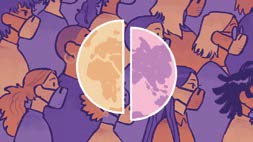 X. Disponibilidad de datos depositados (Fuente Arial, tamaño de la fuente 11 interlineado exacto 11 puntos, sin punto final)Teknokultura recomienda a los autores y autoras que depositen los materiales de análisis y los datos (cualitativo y/o cuantitativos) utilizados en la preparación de su artículo en repositorios de reconocido prestigio, tanto específicos de la disciplina como generalistas. El objetivo de esta política es impulsar el desarrollo científico y garantizar que la investigación pueda ser validada, replicada, y analizada para otros estudios. Para conseguirlo es necesario que los materiales y/o datos utilizados se encuentren disponibles y sin restricciones de acceso. El depósito de los datos de investigación será tenido en cuenta en el proceso de evaluación de los trabajos como un mérito añadido. Más información y ejemplos de cómo llevar a cabo el depósito están disponible aquí.X. Declaración de uso de LLM (Fuente Arial, tamaño de la fuente 11 interlineado exacto 11 puntos, sin punto final)Incluir el siguiente texto, según corresponda:Este artículo no ha utilizado ningún texto generado por un LLM (ChatGPT u otro) para su redacción. O alternativamenteEste artículo ha utilizado [nombre/s de la/s herramienta/s] como referencia u objeto de investigación en los términos que establece APA 7.0. [En este último caso se incluirá una explicación clara y concisa (75 palabras máximo) sobre el tipo de uso realizado de estas aplicaciones de IA y sus limitaciones]X. Declaración de contribución por autoría (Fuente Arial, tamaño de la fuente 11 interlineado exacto 11 puntos, sin punto final)Nombre y Apellido/s del primer autor/a: Aportación, Aportación, Aportación, Aportación, Aportación, Aportación. Nombre y Apellido/s del segundo autor/a: Aportación, Aportación, Aportación, Aportación, Aportación.Nombre y Apellido/s del tercer autor/a: Aportación, Aportación, Aportación, Aportación, Aportación, Aportación.Las aportaciones deben corresponderse con las de la tabla que se indica a continuación. Sólo se incluirá el nombre de la aportación (sin la definición). Tipo de letra Suisse Int'l, tamaño de fuente 9,5, espaciado entre líneas exacto 11, espaciado de línea sencillo. Con sangrado y con punto final. Ejemplo:Daniela  Rodríguez Marín:  Conceptualización, Metodología, Análisis  formal, Supervisión.Pedro  Escudero Costa:  Metodología, Software, Administración del proyecto, Adquisición de fondos, Investigación, Visualización, Redacción – borrador original.Angélica Semova Pérez: Conceptualización, Metodología, Investigación, Redacción –revisión y edición.X. Agradecimientos (Fuente Arial, tamaño de la fuente 11 interlineado exacto 11 puntos, sin punto final)X. ReferenciasAhmed, Sara (2019). La promesa de la felicidad. Caja negra.Anyon, Jean (1980). Social class and the hidden curriculum of work. Journal of Education, 162(1), 67-92. https://www.jstor.org/stable/42741976 Apple, Michael W. y King, Nancy R. (1977). What do schools teach? Curriculum Inquiry, 6(4), 341-358. https://doi.org/10.1080/03626784.1977.11075550 Barber, Gregory (2019, 24 de octubre). San Francisco bans agency use of facial-recognition tech. Wired. https://www.wired.com/story/san-francisco-bans-use-facial-recognition-tech/ Bivens, Rena and Fairbairn, Jordan (2015). Quit Facebook, don’t sext and other futile attempts to protect youth. En Shira Tarrant (Ed.), Gender, Sex, and Politics - In the streets and between the sheets in the 21st century (pp. 185–198). Routledge.Gaggle (2019, 1 de noviembre). The state of student safety: Through the gaggle lens. https://www.gaggle.net/wp-content/uploads/ThroughTheGaggleLens-interactive.pdfGallagher, Michael (2010). Are schools panoptic? Surveillance and Society, 7(3/4), 262-272. https://doi.org/10.24908/ss.v7i3/4.4155 Galibert-Laîné, Chloé (2024). I would like to rage [Videoensayo]. Teknokultura. Revista de Cultura Digital y Movimientos Sociales, 21(1), 89-90. https://doi.org/10.5209/tekn.90068Gee, James P. (2003). What video games have to teach us about learning and literacy. Palgrave/Macmillan. Giroux, Henry A. y Penna, Anthony N. (1979). Social education in the classroom: The dynamics of the hidden curriculum. Theory and Research in Social Education, 7(1), 21-42. https://doi.org/10.1080/00933104.1979.10506048Heilbroner, Robert L. (1967). Do machines make history? Technology and Culture, 8(3), 335-345. https://doi.org/10.2307/3101719Lara, Alí y Enciso, Giazú (2013). El giro afectivo. Athenea Digital, 13(3), 101-119. https://doi.org/10.5565/rev/athenead/v13n3.1060Lorde, Audre (2022). La hermana, la extranjera. Horas y horas.Marín Ramos, Esther (2024). Cuarta ola feminista y representación de la ira de las mujeres en la ficción audiovisual: El caso de la serie The power [Videoensayo]. Teknokultura. Revista de Cultura Digital y Movimientos Sociales, 21(1), 109-110. https://doi.org/10.5209/tekn.90228Parada, Antón (2022, 25 de agosto). El Congreso da el último ‘sí’ a la ‘ley del sólo sí es sí’. Huffingtonpost. https://www.huffingtonpost.es/entry/aprobacion-definitiva-ley-solo-si-es-si-congreso_es_630753d ce4b00 c150d6 82c84.htmlSontag, Susan (1996). La enfermedad y sus metáforas | El sida y sus metáforas. Taurus.Valdés, Isabel y Grasso, Daniele (2023, 12 de febrero). Los excarcelados por la ‘ley del solo sí es sí’ han salido de media unos 11 meses antes de lo previsto. El País. https://elpais.com/sociedad/2023-02-12/los-excarcelados-por-la-ley-del-solo-si-es-si-han-salido-de-media-unos-11-meses-antes-de-lo-previsto.html LOS ARTÍCULOS QUE NO CUMPLAN LAS NORMAS DE EDICIÓN NO SERÁN CONSIDERADOSCUESTIONES ORTOTIPOGRÁFICASEn el texto no se utilizarán negritas, cursivas, mayúsculas o subrayado para destacar y/o enfatizar.Los términos en idiomas distintos al del artículo van en cursivas. Se escribirán en cursiva también los títulos de libros y publicaciones periódicas, así como los términos en otros idiomas. Pero no irán en cursiva las citas enteras en otros idiomas (entre comillas), ni los nombres de instituciones extranjeras.Los términos especializados, poco habituales o comunes, van en entrecomillado 'sencillo'. Se pone la primera vez que aparece en el texto y después no se pone entre comillas. Sobre las comillas, se usarán primero las latinas (« » son funciones especiales de teclado, activar bloque de números y alt + 174 y alt +175), dentro de ellas las inglesas (“ ”) y dentro de estas últimas las simples (‘ ’). Ejemplo: El más arcaico es el modelo de ‘prescindencia’, tradicional o moral que está caracterizado «por una justificación religiosa de la discapacidad» (Palacios, 2008, p. 37).Las mayúsculas se acentúan y solo se aplican a nombres propios de persona, lugar o institución. Ejemplo: la voz Internet se escribe con mayúscula como nombre propio de la red (crece el uso de Internet entre los adolescentes), pero puede ir con minúscula si se refiere al servicio (la habitación dispone de televisión, teléfono e internet).Las cifras enteras (salvo fechas, año, divisas, etc.) se escriben siempre con palabras y solo se presentan en números cuando superen los cuatro términos. Ejemplo: me he comprado cinco libros. Mi padre cumplió ochenta y siete años la semana pasada. Las cifras decimales se escriben en números con un máximo de dos decimales separados por coma. Ejemplo: 4,38.Las notas a pie de página deben evitarse y en ningún caso incluyen referencias y/o enlaces a fuentes digitales. No se aceptan notas finales.No se incluyen hipervínculos en el cuerpo del texto y se deben desactivar los campos de los gestores bibliográficos.Las citas en el cuerpo del texto deben respetar el estilo APA 7ª edición con una salvedad: a los/as autores/as citados/as en el cuerpo del artículo, al menos la primera vez, se les nombrará con su nombre de pila y el primer apellido.CITAS EN EL TEXTOLas citas de un solo autor/a se indican entre paréntesis el apellido del autor/a, seguido del año y en su caso la página de publicación: (García, 2023). Los documentos con dos autores se citan por sus primeros apellidos unidos por “y”: (García y Ramírez, 1998). Para los documentos con más de tres autores se abreviará la cita indicando solamente el apellido del primer autor seguido de ‘et al.’: Ramírez et al. (1991).Las citas directas de menos de cuarenta palabras van entre comillas y se indica la página (p.) seguida de espacio antes del número: «quienes se encuentran dentro de las disciplinas médicas satisfacen las necesidades médicas; cualquier miembro del equipo puede hacerse cargo de las necesidades no médicas» (Cisaki y Chaitin, 2006, p. 112). Si se trata de varias páginas (pp.) se indica como sigue: (Cisaki y Chaitin, 2006, pp. 112-120). Si se incluyen la autoría y el año dentro del discurso basta mencionar al final de la cita el número de página entre paréntesis: En 1971, Krekeler escribió que «el mejor aprovechamiento de las propiedades magnéticas se consigue con cuerpos de formas geométricas sencillas» (p. 87).Las citas directas de cuarenta palabras o más no llevan comillas y se justifican con sangría izquierda para todo el párrafo 0,5 cm. Se puede indicar el autor, el número de página y el año después del punto final de la cita:El cuidado es todo lo que hacemos para mantener, continuar y reparar nuestro mundo para que podamos vivir en él lo mejor posible. Este mundo incluye nuestro cuerpo, nosotras mismas y nuestro entorno, todo lo cual tratamos de entrelazar en una compleja red que sostiene la vida (Fisher y Tronto, 1990, p. 40).También se puede insertar la información al final del párrafo anterior y de la cita tal y como se muestra a continuación:Asumiendo esta complejidad y diversidad en la comprensión de los cuidados, es especialmente sugerente la reconocida definición de Fisher y Tronto (1990):Es todo lo que hacemos para mantener, continuar y reparar nuestro mundo para que podamos vivir en él lo mejor posible. Este mundo incluye nuestro cuerpo, nosotras mismas y nuestro entorno, todo lo cual tratamos de entrelazar en una compleja red que sostiene la vida (p. 40).En las citas directas de materiales no numerados, como puede ocurrir con las fuentes digitales, se siguen los mismos criterios señalados, pero en lugar del número de página se anota el número de párrafo o el encabezado del documento si lo incluye: Basu y Jones (2007, párr. 4) llegaron al extremo de sugerir la necesidad de un nuevo «marco intelectual para considerar la naturaleza y forma de la regulación en el ciberespacio».En ningún caso se recomiendan las citas secundarias, pero si se considera necesario incluirlas se indican como sigue: (Bourdieu, 1983, como se citó en Varela, 2014, p. 10).REFERENCIAS BIBLIOGRÁFICASLa lista completa de referencias bibliográficas se situará al final del texto, bajo el epígrafe ‘Referencias’. Las referencias se redactarán según las siguientes normas APA 7ª edición, con una salvedad: en la lista de referencias bibliográficas figurará siempre el nombre de pila de los/as autores/as citados/as.En las referencias SOLO se incluyen los textos citados en el cuerpo del artículo.No se deben utilizar guiones para sustituir el nombre de autores con varias entradas en referencias.Los artículos citados que dispongan de número DOI deberán incluirlo en su referencia bibliográfica. De lo contrario se incluirá su http://URL Comprobar que las direcciones web, enlaces y doi de las referencias funcionan y están activados. Programas y Aplicaciones de Inteligencia Artificial (ChatGPT, etc.)Empresa/Compañía (año). Programa/Aplicación/Chatbot de IA (fecha versión empleada) [Modo de Lenguaje Largo]. https://URLOpen AI (2023). ChatGPT (versión del 14 de marzo) [Modelo de lenguaje grande]. https://chat.openai.com/chatOpen AI (2024). Whisper (versión 22.04) [large-v3 Whisper model]. https://replicate.com/openai/whisperText.cortex (2023). ZenoChat (versión 1.0, noviembre 2023) https://app.textcortex.com/user/dashboard/chatVideoensayoApellido, Nombre (año). Título del artículo: Subtítulo [Videoensayo]. Título completo de la revista en cursiva: Subtítulo en cursiva, nº volumen en cursiva(nº fascículo), 1ª página - útima página del artículo. https://doi.org/xxxxxxGalibert-Laîné, Chloé (2024). I would like to rage [Videoensayo]. Teknokultura. Revista de Cultura Digital y Movimientos Sociales, 21(1), 89-90. https://doi.org/10.5209/tekn.90068Marín Ramos, Esther (2024). Cuarta ola feminista y representación de la ira de las mujeres en la ficción audiovisual: El caso de la serie The power [Videoensayo]. Teknokultura. Revista de Cultura Digital y Movimientos Sociales, 21(1), 109-110. https://doi.org/10.5209/tekn.90228LibroApellido, Nombre (año). Título del libro en cursiva: Subtítulo en cursiva (número de edición). Editorial.Burgess, Rochelle (2019). Rethinking global health: Frameworks of power. RoutledgeApellido, Nombre y Apellido, Nombre (año). Título del libro en cursiva: Subtítulo en cursiva (número de edición). Editorial.Grignon, Claude y Passeron, Jean Claude (1992). Lo culto y lo popular. Miserabilismo y populismo en sociología y en literatura. Ediciones La Piqueta.Libro editadoApellido, Nombre (Ed.) (año). Título del libro en cursiva: Subtítulo en cursiva (número de edición). Editorial.Schmid, Hans-Jörg (Ed.) (2017). Entrenchment and the psychology of language learning: How we reorganize and adapt linguistic knowledge. American Psychological Association; De Gruyter Mouton. https://doi.org/10.1037/15969-000Apellido, N, Apellido, Nombre y Apellido, Nombre (Eds.) (año). Título del libro en cursiva: Subtítulo en cursiva (número de edición). Editorial.Pink, Sarah, Horst, Heather, A., Postill, John, Hjorth, Larissa, Lewis, Tania y Tacchi, Jo (Eds.) (2015). Etnografía digital: Principios y práctica. Sage.Libro electrónicoApellido, Nombre (año). Título del libro electrónico en cursiva: Subtítulo en cursiva. Editorial. http://URL o http://DOISchmid, Hans-Jörg (Ed.) (2017). Entrenchment and the psychology of language learning: How we reorganize and adapt linguistic knowledge. American Psychological Association; De Gruyter Mouton. https://doi.org/10.1037/15969-000Capítulo de libroApellido, Nombre del autor del capítulo (año). Título del capítulo: Subtítulo. En Nombre Apellido del coordinador/editor del libro (Coord./ Ed./Eds.), Título del libro en cursiva: Subtítulo en cursiva (nº ed., Vol., pp. 1ª pág.-última pág.). Editorial.Stapley, Andrew (2018). Liofilización. En Judith A. Evans (Ed.), Ciencia y tecnología de los alimentos congelados (pp. 305-336). Acribia.Balsam, Kimberly F., Martell, Christopher R., Jones, Kyle P. y Safren, Steven A. (2019). Affirmative cognitive behaviour therapy with sexual and gender minority people. En Pamela A. Hays y Gayle Y. Iwamasa (Eds.), Culturally responsive cognitive behaviour therapy: Practice and supervision (2nd ed., pp. 287-314). American Psychological Association. https://doi.org/10.1037/0000119-012Artículo de revista electrónica con DOIApellido, Nombre (año). Título del artículo: Subtítulo. Título completo de la revista en cursiva: Subtítulo en cursiva, nº volumen en cursiva(nº fascículo), 1ª página - útima página del artículo. https://doi.org/xxxxxxGiraldo-Luque, Santiago, Fernández, Núria y Pérez-Arce, José-Cristian (2018). La centralidad temática de la movilización #NiUnaMenos en Twitter. El Profesional de La Información, 27(1), 96-105. https://doi.org/10.3145/epi.2018.ene.09Artículo de revista electrónica sin DOIApellido, Nombre (año). Título del artículo: Subtítulo. Título completo de la revista en cursiva: Subtítulo en cursiva, nº volumen en cursiva(nº fascículo), 1ª página – última página del artículo. https://URLAhmann, Elizabeth, Tuttle, Lisa Joy, Saviet, Micah y Wright, Sarah D. (2018). A descriptive review of ADHD coaching research: Implications for college students. Journal of Postsecondary Education and Disability, 31(1), 
17-39.a. https://www.ahead.org/professional-resources/publications /jped/ archived-jped/jped-volume-31Artículo de prensa Apellido, Nombre (Fecha: año, día de mes). Título del artículo. Nombre del periódico, número de página(s).Mariscal, Ángeles (2013, 11 de febrero). El 'Subcomandante Marcos' explica el uso de la tecnología del EZLN. Expansión, p. 4.Artículo de prensa en líneaApellido, Nombre (Fecha: año, día de mes). Título del artículo. Nombre del periódico. http//:URLMariscal, Ángeles (2013, 11 de febrero). El 'Subcomandante Marcos' explica el uso de la tecnología del EZLN. Expansión. https://expansion.mx/nacional/2013/02/11/el-subcomandante-marcos-explica-el-uso-de-la-tecnologia-del-ezlnComunicación en congresoApellido, Nombre (fecha completa de la celebración del congreso: año, día(s) de mes). Título de la comunicación [Tipo de contribución]. Nombre del Congreso, Ciudad, País. http//:URLStucchi, Luciano, Pastor, Juan Manuel, García-Algarra, Javier y Galeano, Javier (2018, 22-25 de octubre). Generic model of population dynamics [Presentación del artículo]. FisEs'18, XXII Congreso de Física Estadística, Madrid, España. https://fises18.gefenol.es/media/contribution_edited/P-060.pdfGarcía Lupiola, Asier (2010, 21-22 de octubre). La empresa familiar ante el proceso de internacionalización: Retos, oportunidades y estrategias [Comunicación en congreso]. 12º Congreso de Economía de Castilla y León, Valladolid, España. http://economia.jcyl.es/web/%20jcyl/binarios/617/132%20/La_empresa_familia.pdfActas de congreso Apellido, Nombre (año). Título de la contribución. En Nombre Apellido y Nombre Apellido (Eds., Coords.), Título de las Actas (números de página de la contribución). Editorial. http://URL o http://DOIRahman, Rashedur, Grau, Brigitte y Rosset, Sophie (2018). Impact of Entity Graphs on Extracting Semantic Relations. En Juan A. Lossio-Ventura y Hugo Alatrista-Salas (Eds.), Information management and big data: 4th Annual International Symposium, SIMBIG 2017 (pp. 31-47). Springer. https://doi.org/10.1007/978-3-319-90596-9_3Tesis doctoral o trabajo académico Apellido, Nombre (año). Título [Tesis doctoral, Trabajo de Fin de Máster, Trabajo de Fin de Grado]. Institución. http://URLYarad Jeada, Valeria (2018). Procesos de uso y consumo de nuevas tecnologías digitales: Un análisis específico sobre las prácticas en torno a dispositivos de reproducción móvil digital [Tesis doctoral]. Universidad Complutense de Madrid. https://eprints.ucm.es/47434/LegislaciónTítulo de la ley (año). Nombre publicación oficial en cursiva, nº de publicación en cursiva, sección publicación en cursiva, fecha publicación, página inicial - página final. https://URLLey 17/2011, de 5 de julio, de seguridad alimentaria y nutrición (2011). Boletín Oficial del Estado, 160, sec. I, 6 de julio de 2011, 71283 - 71319. https://www.boe.es/boe/dias/2011/07/06/pdfs/BOE-A-2011-11604.pdfInforme técnico y de investigaciónApellido, Nombre (año). Título del informe en cursiva (Informe No. xxx). Organismo/agencia editora.Weaver, Peter L. y Schwinger, Joseph J. (2009). U.S. Fish and Wildlife Service Refuges and other nearby reserves in Southwestern Puerto Rico (General Technical Report IITF-40). International Institute of Tropical Forestry.Nombre del Organismo/Agencia (año). Título del informe en cursiva (Informe No. xxx). https://URLMinisterio de Agricultura, Pesca y Alimentación. (2017). Informe del consumo de alimentación en España 2016. https://bit.ly/3c33FH8Informe realizado por un autor individual, en un organismo o agencia, publicado como parte de una serieBlackwell, Debra L., Lucas, Jacqueline W. y Clarke, Tainya C. (2014). Summary health statistics for U.S. adults: National Health Interview Survey, 2012 (Vital and Health Statistics Serie 10, No. 260). Centers for Disease Control and Prevention. https://www.cdc.gov/nchs/data/series/sr_10/sr10_260.pdfPáginas y sitios webAutor (fecha última actualización: año, día de mes). Título del trabajo en cursiva: Subtítulo en cursiva. Nombre del sitio web. https://URLNeff, Kristin D. (2016, 29 de diciembre). Be kind to yourself: How self-compassion can improve your resiliency. Mayo Clinic. https://www.mayoclinic.org/healthy-lifestyle/adult-health/in-depth/self-compassion-can-improve-your-resiliency/art-20267193Cuando el autor y el nombre del sitio coinciden, no se repite el nombre del sitio web en el elemento fuente de la referenciaWorld Health Organization (2018, marzo). Questions and answers on immunization and vaccine safety. https://www.who.int/features/qa/84/en/Nota: Al referenciar páginas y sitios web no se utiliza la fecha del copyright que suele aparecer al final de la página sino la fecha de la última actualización del contenido referenciado. En ausencia de la fecha de la última actualización se usan las siglas sin fecha (s.f.).Medios audiovisualesImágenes web e imágenes de stockApellido, Nombre (año). Título [Descripción]. Nombre del sitio o catálogo en línea. http://URLDenali National Park y Preserve (2013). Lava [Fotografía]. Flickr. https://www.flickr.com/photos/denalinps/8639280606/Obras de arte en páginas web de museosApellido, Nombre (año). Título [Descripción]. Museo, Ciudad, País. http://URLVan Gogh, Vicent (1889). The starry night [Pintura]. The Museum of Modern Art, New York, NY, United States.  https://www.moma.org/learn/moma_learning/vincent-van-gogh-the-starry-night-1889/Cine y televisiónApellido, Nombre (Director) (año). Título [Descripción]. Productora.Zemeckis, Robert (Director) (1994). Forrest Gump [Película]. Paramount Pictures.Apellido, Nombre (Productor ejecutivo) (año de inicio - año de finalización). Título [Descripción]. Productora.Serling, Rod (Productor ejecutivo) (1959–1964). The twilight zone [serie de TV]. Cayuga Productions; CBS Productions.YouTubeAutoría (Fecha: año, día de mes). Título [Video]. Youtube. http:// URLAsian Boss (2020, 5 de junio). World’s leading vaccine expert fact-checks COVID-19 vaccine conspiracy: Stay curious #22 [Video]. YouTube. https://www.youtube.com/watch?v=WQdLDMLrYIAHarvard University (2019, 28 de agosto). Soft robotic gripper for jellyfish [Video]. YouTube. https://www.youtube.com/watch?v=guRoWTYfxMsPresentacionesApellido, Nombre (Fecha: año, día de mes). Título [Descripción]. Fuente en línea. http://URLJones, Jennifer (2016, 23 de marzo). Guided reading: Making the most of it [PowerPoint]. SlideShare. https://www.slideshare.net/hellojenjones/guided-reading-making-the-most-of-itBlogApellido, Nombre (Fecha: año, día de mes). Título de la entrada. Nombre del blog. http://URLOuellette, Jennifer (2019, 15 de noviembre). Physicists capture first footage of quantum knots unraveling in superfluid. Ars Technica.  https://arstechnica.com/science/2019/11/study-you-can-tie-a-quantum-knot-in-a-superfluid-but-it-will-soon-untie-itself/Autoría (Fecha: año, día de mes). Título del comentario o en su defecto las veinte primeras palabras del comentario [Comentario en la entrada de blog "Título"]. Nombre del blog. http://URLJoachimr (2019, 19 de noviembre). We are relying on APA as our university style format - the university is located in Germany (Kassel). So I [Comment on the blog post ‘The transition to seventh edition APA Style’]. APA Style. https://apastyle.apa.org/blog/transition-seventh-edition#comment-4694866690Redes sociales (ejemplos)FacebookAutoría (Fecha: año, día de mes). Primeras veinte palabras de la entrada a modo de título [Descripción]. Facebook. http://URLNews From Science (2019, 12 de junio). Are you a fan of astronomy? Enjoy reading about what scientists have discovered in our solar system—and beyond? This [Imagen adjunta] [Actualización de estado]. Facebook. https://www.facebook.com/ScienceNOW/photos/a.117532185107/10156268057260108/?type=3&theaterAutoría (Fecha: año, día de mes). Título de la página [Página de Facebook]. Facebook. Recuperado el día de mes año de http://URLCommunity of Multiculturalism (s.f.). Home [Página de Facebook]. Facebook. Recuperado el 14 de octubre 2020 de  https://www.facebook.com/communityofmulticulturalism/TwitterApellido, Nombre [@nombredelacuenta] (Fecha: año, día de mes). Primeras veinte palabras del mensaje a modo de título [Descripción]. Twitter. http://URLGates, Bill [@BillGates] (2019, 7 de septiembre). Today, it’s difficult for researchers to diagnose #Alzheimers patients early enough to intervene. A reliable, easy and accurate diagnostic would [Thumbnail con enlace] [Tweet]. Twitter. https://twitter.com/BillGates/status/1170305718425137152PRAESENPRAESENPRAESENPRAESENAPORTACIÓNDEFINICIÓNConceptualización Ideas; formulación o evolución de los objetivos y metas generales de la investigación.Metodología Desarrollo o diseño de la metodología; creación de modelos.Administración del proyecto – Responsabilidad de gestión y coordinación de la planificación y ejecución de la actividad de investigación.Software Programación, desarrollo de software; diseño de programas informáticos; implementación del código informático y de los algoritmos de apoyo; prueba de los componentes de código existentes.Validación Verificación, ya sea como parte de la actividad o por separado, de la replicabilidad/reproducción general de los resultados/experimentos y otros productos de la investigación.Análisis formalAplicación de técnicas estadísticas, matemáticas, computacionales u otras técnicas formales para analizar o sintetizar datos de estudio.Investigación Realización de una investigación y proceso de investigación, realizando específicamente los experimentos, o la recolección de datos/evidencia.RecursosSuministro de materiales de estudio, reactivos, materiales, pacientes, muestras de laboratorio, animales, instrumentación, recursos informáticos u otras herramientas de análisis.Curación de datosActividades de gestión para anotar (producir metadatos), depurar datos y mantener los datos de la investigación (incluido el código de software, cuando sea necesario para interpretar los propios datos) para su uso inicial y su posterior reutilización.Redacción – borrador originalPreparación, creación o presentación del trabajo publicado, específicamente la redacción del borrador inicial (incluyendo la traducción sustantiva).Redacción –revisión y ediciónPreparación, creación o presentación del trabajo publicado por los miembros del grupo de investigación original, específicamente revisión crítica, comentario o revisión – incluyendo las etapas previas o posteriores a la publicación.Visualización Preparación, creación o presentación del trabajo publicado, específicamente la visualización/presentación de datos.Supervisión Responsabilidad de supervisión y liderazgo en la planificación y ejecución de actividades de investigación, incluyendo la tutoría externa al equipo central.Administración del proyectoResponsabilidad de gestión y coordinación de la planificación y ejecución de la actividad de investigación.Adquisición de fondosAdquisición del apoyo financiero para el proyecto que conduce a esta publicación.